Document de compromís i acord d’ús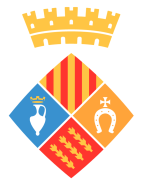 Entitats residentsEquipament polivalent de l’Alfolí de Gerri de la Sal.EntitatPersona responsableAcord d’ús de l’equipament (dates, horaris, espais, emmagatzematge, accés)Drets i deures de les entitats residentsDretsÚs regular de l’equipament per l’activitat de l’entitat.Disponibilitat d’accés lliure a l’equipament, condicionat a l’activitat de l’equipament.Possibilitat d’emmagatzematge de material de l’entitat a l’equipament, mitjançant acord de disponibilitat amb l’Ajuntament.DeuresMantenir l’ordre, la neteja i la neutralitat dels espais.Cenyir la capacitat de lliure accés a l’activitat de l’entitat.Ocupar els espais d’emmagatzematge cedits a l’entitat.Complir amb la normativa d’ús de l’equipament.A Gerri de la Sal, a …….…de ..………..……..de 20……...Signa:Responsable de l’entitat				Ajuntament de Baix PallarsNom de l’entitatNIFMailBreu descripció de l’entitatNom i cognomsDNI/NIETelèfonMail